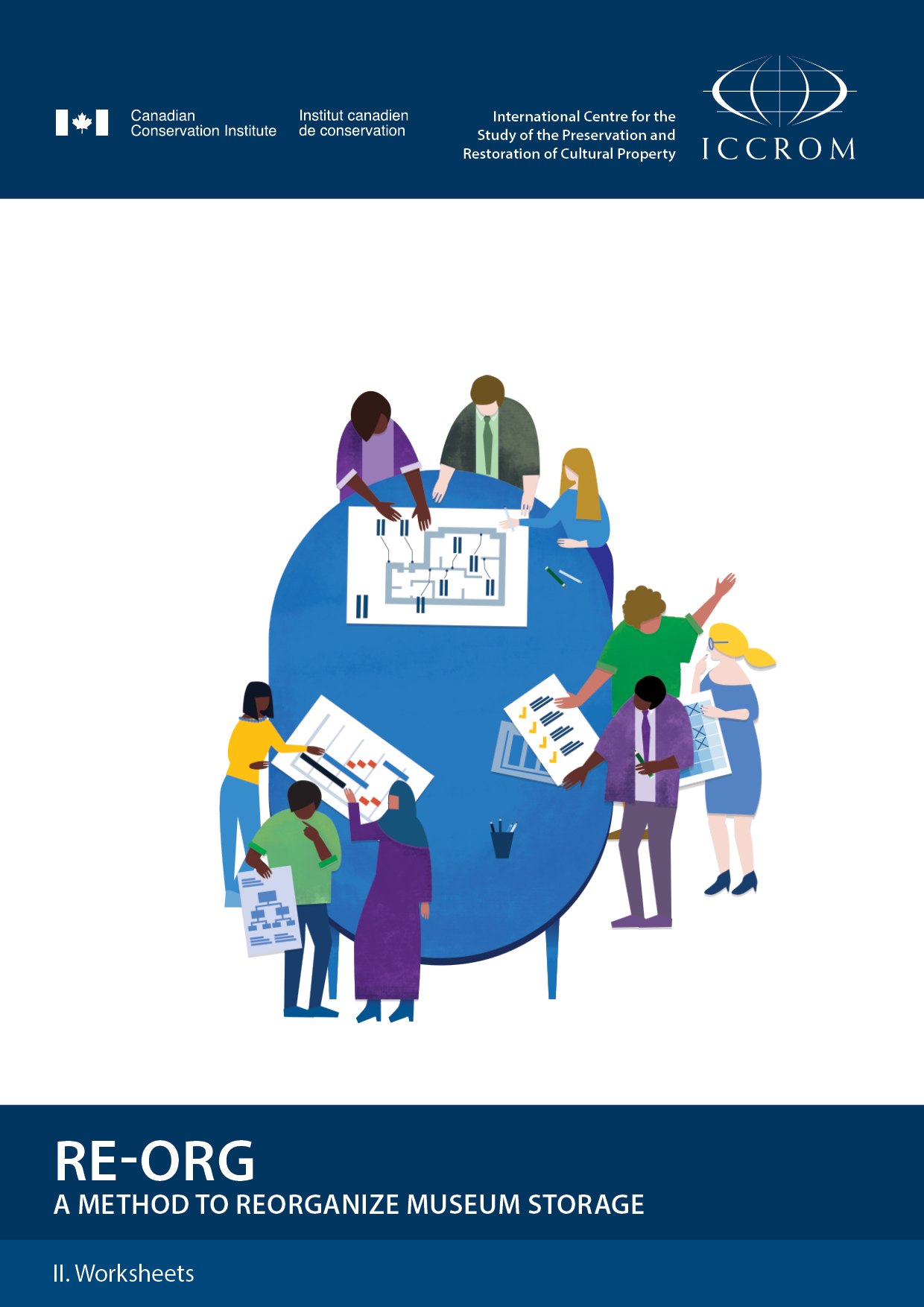 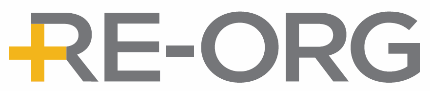                     Method:II. Worksheets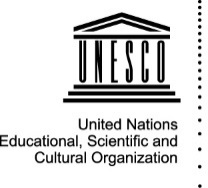 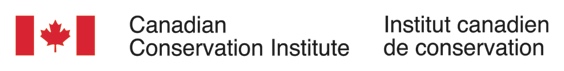 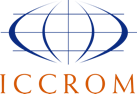 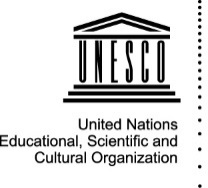 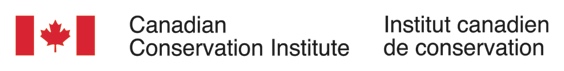 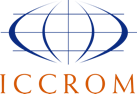 RE-ORG Method: II. Worksheets
© ICCROM, 2017© Government of Canada, Canadian Conservation Institute, 2017This publication has been developed thanks to a partnership between ICCROM (International Centre for the Study of the Preservation and Restoration of Cultural Property) and the Canadian Conservation Institute (CCI).This material is licensed under a Creative Commons Attribution-NonCommercial-ShareAlike 4.0 International License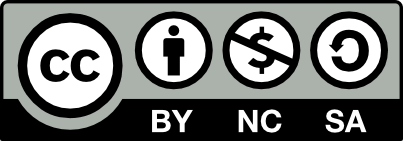 RE-ORG: A Method to Reorganize Museum Storage ISBN 978-92-9077-254-5
I. Workbook ISBN 978-92-9077-256-9The designations employed and the presentation of material throughout this publication do not imply the expression of any opinion whatsoever on the part of ICCROM and CCI concerning the legal status of any country, territory, city or area or of its authorities, or concerning the delimitation of its frontiers or boundaries.Editor and publication coordinatorSimon Lambert, Canadian Conservation Institute (CCI)Main content developersGaël de Guichen, ICCROMSimon Lambert, Canadian Conservation Institute (CCI)AcknowledgementsFrom 2011 to 2017, the following organizations have helped to facilitate the implementation of various training workshops; these were unique opportunities to test and improve some of the tools and guidance present in this latest revision of the RE-ORG Method:Belgium: the Royal Institute for Cultural Heritage (KIK-IRPA), the Cinquantenaire Museum in Brussels, the Belgian Science Policy Office (BELSPO), the Flemish Interface Centre for Cultural Heritage (FARO), the Fédération Wallonie-Bruxelles and Provincie Antwerpen;Canada: Brant Museum & Archives in Brantford, Ontario, the Colchester Historeum in Truro, Nova Scotia, Le Musée de L’Oratoire Saint-Joseph du Mont-Royal in Montreal, Quebec, the Ontario Museum Association, the Association of Nova Scotia Museums, the Société des Musées du Québec, the Museums Assistance Program - Department of Canadian Heritage;India: The Indira Gandhi National Centre for the Arts (IGNCA), The Alwar Museum, the Assam State Museum, the City Palace Museum in Udaipur, the National Trust for Art and Cultural Heritage (INTACH), Department of Cultural Affairs, Government of Assam;Serbia: the Central Institute for Conservation in Belgrade (CIK), the Railway Museum in Belgrade; the Annenberg Foundation (US), the Ministry of Culture (Serbia), the ICOM Regional Alliance for South East Europe – ICOM SEE.Special thanks are due to all those who contributed feedback, revisions, editing or who helped to develop specific sections: Catherine Antomarchi, Giorgia Bonesso, Jennifer Copithorne, Natalija Ćosić, Estelle De Bruyn, Laura Debry, Marjolijn Debulpaep, Veljko Džikić, Pingli Feng, Clara González Fernández, Alicia Ghadban, Irene Karsten, Griet Kockelkoren, Caroline Meert, Dahlia Mees, Aleksandra Nikolić, Achal Pandya, Margaux Phillips, Jane Sirois, Jean Tétreault, Isabelle Verger, Vesna ŽivkovićWe would like to dedicate this publication to Ms. Galia Saouma, who, at the time when she worked at UNESCO, believed in this project and was able to find the funding required to launch it.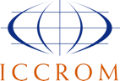 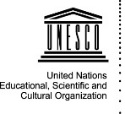 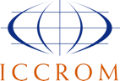 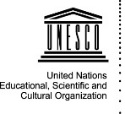 This publication is based on “RE-ORG”, developed by ICCROM with the support of UNESCO
(2007-2011) and originally published at http://www.re-org.info Table of contentsWorksheet 1 - Storage self-evaluation diagnostic table 	II -   1Worksheet 2 - List of materials and tools for storage reorganization	II -   2Worksheet 3 - Room data and assessment of major threats to the collection	II -   4Worksheet 4 - Assessment of storage furniture and space	II -   7Worksheet 4 - Assessment of storage furniture and space – empty	II -   9Worksheet 5 - Assessment of administrative framework and management	II -   10Worksheet 6A - Collection analysis	II - 13Worksheet 6A - Collection analysis – empty	II - 14Worksheet 6B - Collection analysis (summary page)	II - 15Worksheet 6B - Collection analysis (summary page) – empty	II - 16Worksheet 6C - Collection analysis (objects with special requirements)	II - 17Worksheet 7 - Evaluation of the documentation system	II - 19Worksheet 8 - Assessment of small equipment	II - 21Worksheet 9 - Condition report template	II - 23Worksheet 10 - Storage furniture and small equipment needs	II - 36Worksheet 1 - Storage self-evaluation diagnostic table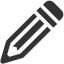 Circle your score for each component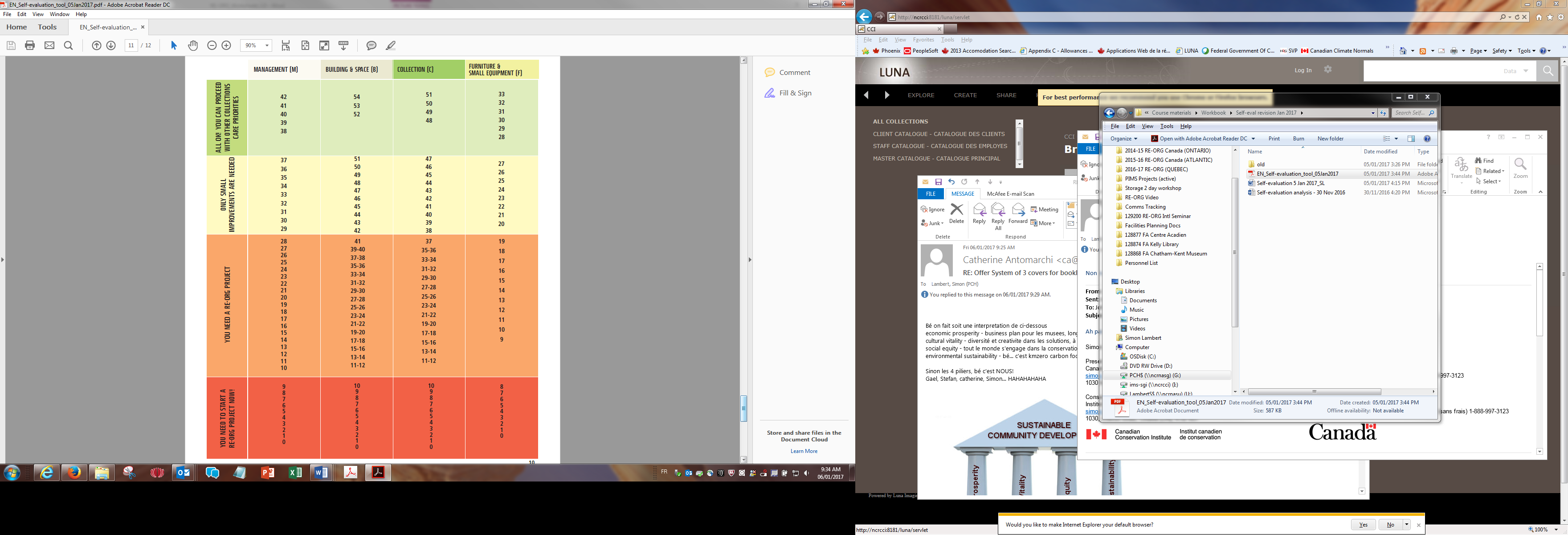  Worksheet 2 - List of materials and tools for storage reorganizationUse this list as a guide to determine what you have or may need to purchase. Note that you will only need these items when you begin Phase 3 or 4, and that individual needs may vary. Worksheet 3 - Room data and assessment of major threats to the collectionFill one of these sheets for each collection storage room. Worksheet 4 - Assessment of storage furniture and spaceFill in one of these sheets for each collection storage room. Refer to the workbook and the letters under each column heading for further instructions. Worksheet 4 - Assessment of storage furniture and space – empty Worksheet 5 - Assessment of administrative framework and managementFill in only one of these sheets. Worksheet 6A - Collection analysis										Storage Room: If there are several storage rooms, fill in one worksheet for each room and compile the results for each storage room in Worksheet 6B. Worksheet 6A - Collection analysis – empty								Storage Room:  Worksheet 6B - Collection analysis (summary page)Fill in only one of these sheets. Worksheet 6B - Collection analysis (summary page) – empty Worksheet 6C - Collection analysis (objects with special requirements)			 Fill in only one of these sheets. Worksheet 7 - Evaluation of the documentation systemFill in only one of these sheets. Worksheet 8 - Assessment of small equipmentFill in only one of these sheets. Worksheet 9 - Condition report templateThis is a suggested template to save you time on reporting. Feel free to adapt it to your own needs. For some museums, the Executive Summary (section 1) may be sufficient, for others, more detailed reporting is required.[TITLE PAGE]`Name of museumStorage condition report [photo of the exterior of the building]AuthorDateTable of contentsExecutive summary				p.Project overview				p.Main issues identified				p.Recommendations				p.Introduction					p.Museum profile					p.Management					p. Staff and spatial layout				p. Policies and procedures			p. Practices					p. Main issues					p.Collection						p. Collection description				p. Documentation system			p. Collection use					p. Special cases					p. Main issues					p.Building and Space				p.General information				p.Circulation within the space			p.Floor space usage				p.Equipment and building systems		p.Assessment of major threats to the collection	p.Main issues					p.Furniture and Small Equipment			p. Storage furniture				p. Small equipment				p. Main issues					p.Conclusions and recommendations		p.Appendices					p.Storage self-evaluation summary (Worksheet 1)Room data and assessment of major threats to the collection (Worksheet 3)Assessment of storage furniture and space (Worksheet 4)Assessment of administrative framework and management (Worksheet 5)Collection analysis (Worksheet 6)Evaluation of the documentation system (Worksheet 7)Assessment of small equipment (Worksheet 8)Building survey (optional)Floor plans 2 to 41. Executive summary1.1 Project overviewThe [storage reorganization project name, if one exists] of [name of museum] spans from [date] to [date]. A condition report of the storage room(s) was carried out from [date] to [date] by [team members]. This was done by applying the RE-ORG method, developed by ICCROM and UNESCO. Following the condition report, an action plan will be drafted [dates], followed by the project implementation [dates]. 1.2 Main issues identifiedBased on a detailed study of the storage room(s), the main findings of the condition report are the following:1.3 RecommendationsTo improve conservation conditions and access to the collection, the reorganization team recommends that a full storage reorganization action plan be developed to address:The immediate problems with access to collections by carrying out a physical reorganization of the spaceMid-term improvements to re-establish functionality to the storage room(s) in the long termSuch a project will require:Additional temporary / permanent spaceA dedicated budgetA reorganization team2. IntroductionThe RE-ORG method is divided into four phases: 1) Getting Started, 2) Storage Condition Report, 3) Storage Action Plan, and 4) Storage Reorganization Implementation. It examines four main components of storage: Management, Collection, Building and Space, and Furniture and Small Equipment. One of the first steps in Phase 1 of RE-ORG is a self-evaluation that examines each of the four components and ranks them (see Appendix 1). It was found that [museum name]’s storage room(s) [Name rooms and highlight results of self-evaluation].According to the RE-ORG method, a functional storage room that provides adequate conservation conditions and collections access should meet the following criteria:One qualified member of staff is in charge The storage rooms contain only collection objects Separate spaces are dedicated to support functions: office, workroom, storage of equipment and other materials (non-collection)No object is placed directly on the floor Every object has a designated location in storage and can be located within three minutesEvery object can be accessed without moving more than two others Objects are arranged by categoryKey policies and procedures exist and are applied The building and storage rooms offer adequate protection for the collectionEvery object is free from active deterioration and is ready to be used for the museum’s activities.At the moment [museum name]’s storage room meets criteria [list criteria number(s)].The following Storage Condition Report is a detailed investigation of the storage room, which includes a description of its key features along with some of the main issues that are affecting collections conservation and access.[Insert floor plan 5 (occupation plan) here] 3. Museum profileThe [museum name] was established in [year] and operates as a municipal / provincial / national / private institution [insert relevant details about organizational or governance structure]. The building that houses the museum was built in [year] and [became a museum in year / opened as a museum]. The building is located [in an urban / rural setting] and comprises of [a basement] and [number of floors above grade]. The storage room under examination is located [in the main building / in a secondary building] on the [which floor?] and comprises [exactly / approximately] _____ objects.		[Insert relevant photos here, or in the appendices]4. Management [use Worksheet 5]Further details are provided in Appendix 4.4.1 Staff and spatial layoutThe [museum name] has a staff of [how many staff, full time, part time, volunteers?]. The storage room is the responsibility of [name and title] and has the following dedicated support spaces: [office, workroom, non-collection storage, etc.]. This review of management is focused on the key aspects that may have an impact on the organization of storage.4.2 Policies and proceduresThe following aspects are covered in the museum’s policies and procedures:official assignment of responsibility for storageauthority of museum director to make decisions about the collection and storage conditionwritten job descriptions that include duties related to storageclear acquisition criteria and collecting mandate that define the scope of what the museum collectssequence of actions to undertake when an object enters the collectiontracking the movement of objects when they leave and return to storageresearchers / members of the public's access to the collectiondealing with objects that are infested with pests or mouldemergency responsesecurity: access to storage, key controlcollections documentationThese policies and procedures are / are not applied.4.3 PracticesThe following practices are followed by staff:cleaning of storage rooms [Frequency? By whom?]collections inventory [Frequency? By whom? Date of last inventory?]4.4 Main issuesThe following issues have been identified by the project team as having consequences on conservation and access in storage, and should be addressed during the storage reorganization:		 [Insert relevant photos here, or in the appendices]5. Collection [use Worksheets 5, 6, 7]Further details are provided in Appendices 4, 5 and 6.5.1 Collection descriptionThe [museum name]’s collection is comprised mainly of [object types]. In total, the collection encompasses [number] objects, _____% of which are on display and _____% of which are in storage. On average, the collection grows by _____ objects every year. There are ______ objects on the floor and _____ objects are presently out of storage and will have to return into the storage room(s).5.2 Documentation systemOverall, _____% objects are inventoried. The documentation system includes the following components: accession register [% complete]accession numbers [% complete]location system [% complete]main card index / computer database [% complete]movement register / location tracking function in database [% complete]In storage, each storage unit and each storage surface is identified by a number / letter, and storage location codes are all inscribed in the main index / collections database.On average, it takes approximately _____ minutes to retrieve an object from storage.5.3 Collection useThe [museum name] organizes approximately _____ in-house exhibitions and loans out ______ object every year. The museum receives ______ requests from researchers or members of the public to access the collection. Tours of the storage room(s) are organized [on demand / yearly / during a doors open event].5.4 Special cases5.4.1 Objects with special requirementsIn this collection, there are objects with special requirements:highly valuable  [what and how many]legal restrictions  [what and how many]special designation  [what and how many]health and safety  [what and how many]curatorial restrictions  [what and how many]culturally sensitive objects  [what and how many]5.4.2 Particularly vulnerable objectsIn this collection, the following object types are particularly vulnerable:to incorrect RH [what and how many]to incorrect temperature [what and how many]to pests [what and how many]to fading [what and how many]5.4.3 Objects showing signs of active deteriorationInclude type and quantity of:objects affected by insect or rodent infestationsobjects affected by mouldmetals with active corrosionstone or ceramics with soluble salts5.5 Main issuesThe following issues have been identified by the project team as having consequences on conservation and access in storage and should be addressed during the storage reorganization: [Insert relevant photos here, or in the appendices]6. Building and Space [use Worksheet 3 and 4, and the Building Survey if used]Further details are provided in Appendices 2, 3 and 8 (optional).6.1 General informationThe [museum name] has [number] storage rooms. The storage room(s) that is / are being assessed as part of this reorganization project is / are [storage room name(s)] and is / are located [where in the building? basement, attic, ground level, first floor]. This / These space(s) has / have [number] interior doors, as well as [number] exterior doors and [number] windows.The [storage room name(s)] is / are ____ [m / ft] long, by ____ [m / ft] wide and has / have a clear height of ____ [m / ft]. The total floor area is ____ [m2 / ft2]. There are no signs of dampness on the walls and / or of water infiltration. The floor is made of [describe]. Approximately [distance] of water / drain pipes run over the space. There are [number] pillars / columns in the space.6.2 Circulation within the spaceAisles are clear of any objects allowing easy circulation / are severely cluttered preventing easy circulation. The floor is free of collection objects and non-collection items / includes several collection objects and non-collection items, making it safe / unsafe for staff to access and work with the collection in this space.6.3 Floor space usageOf the ____ [ m2 / ft2 ]  of total floor space in the storage room, ____ [ m2 / ft2 - total unit footprint]  is occupied by storage units, which represents ____ % [floor space occupation by units]. Considering the types of storage units used in this storage room, the maximum amount of floor space that could be occupied by units while still maintaining safe access to collections is approximately ____ [maximum floor space occupation by units] %. At the moment, ____ [floor space usage] % of this potential amount is being used.Therefore, further units can still be added / no further units can be added to the space.6.4 Equipment and building systems6.4.1 Climate controlThe following climate control equipment is present and is in good / poor condition:Ceiling fanPortable fanPortable / window air conditionerPortable dehumidifierPortable heaterMechanical air ventilation onlyHeating, Ventilation and Air Conditioning (HVAC)6.4.2 Fire protectionThe following fire protection equipment is present and is in good / poor condition:Smoke detectorHeat detectorFire alarm systemPortable extinguisherAutomatic sprinkler system6.4.3 SecurityThe following security equipment is present and is in good / poor condition:Locks on doors and windowsWindow and door contact switchesMotion detectorsCamera surveillanceAlarm system6.5 Assessment of major threats to the collectionSummarize your findings here6.6 Main issuesThe following issues have been identified by the project team as having consequences on conservation and access in storage and should be addressed in the storage reorganization: [Insert relevant photos here, or in the appendices]7. Furniture and Small Equipment [use Worksheets 4, 6 and 8]Further details are provided in Appendices 3, 5 and 7.7.1 Storage furnitureIn this storage room the following unit types are used:[number] Drawer cabinets, offering [ m2 / ft2 ] of storage surface for the collection. At this point, it is estimated that they still offer ____% of space.[number] Open shelves, offering [ m2 / ft2 ] of storage surface for the collection. At this point, it is estimated that they still offer ____% of space.[number] Cupboards, offering [ m2 / ft2 ] of storage surface for the collection. At this point, it is estimated that they still offer ____% of space.[number] Racks, offering [ m2 / ft2 ] of storage surface for the collection. At this point, it is estimated that they still offer ____% of space.[number] Pallets, offering [ m2 / ft2 ] of storage surface for the collection. At this point, it is estimated that they still offer ____% of space.Overall these units offer a total of [ m2 / ft2 ] of storage surface for the collection, and are ____% full.Therefore, [the units can still accommodate more objects / the units are filled to capacity / the units are overcrowded and other units are necessary to alleviate the fullness in the existing ones / several (how many?) objects are not stored in a unit and require a more appropriate storage solution].Estimated number and type of extra units required: consider units required for overflow objects and for objects not in units7.2 Small equipmentAn inventory of various types of equipment and supplies to work with collections has been carried out (see Appendix 8), and has confirmed that these are sufficient / insufficient and are not specifically assigned to the storage rooms.7.3 Main issuesThe following issues have been identified by the project team as having consequences on conservation and access in storage and should be addressed in the storage reorganization: [Insert relevant photos here, or in the appendices]8. Conclusion and recommendationsThis detailed investigation of the storage room carried out from [date] to [date] has highlighted several issues that should be addressed to resolve some of the existing challenges and limitations with regards to space availability, safe access to the collection, and to minimize the largest existing threats to the collection.To make the necessary improvements, a storage reorganization project is recommended in [storage room]. As a first step, the immediate issues with collections access can be resolved through a physical reorganization of the space, which will likely include [select all that apply, or add your own]:the purchase / building / re-use of storage unitsthe conception of custom storage units or solutions for objects with special requirements.the reshuffling of collections within the storage room / throughout several spaces in the building to use space more efficiently the return of all collections to the storage room(s)the removal of non-collection items from storageothers?As a second step, the following mid-term improvements have been identified to optimize access and conservation conditions [select all that apply, or add your own]:minor / major building repairs / upgrades such as _____the inventorying of the remaining _____% of the collectionthe migration of the paper-based records to a collections databaseremedial treatments for insect infestations / mouldothers?Such a project will require:Additional temporary / permanent space, which may have an impact on the museum’s operations in the short / long term by closing a gallery space temporarily / reallocating existing spaces permanently or temporarily for collections storageA dedicated budget [within yearly budget / extra budgetary but funded by the museum / requires outside funding]A reorganization team composed of museum staff / volunteers / students / contract workers_________________________			_________________________Location, date 					Name, signature  Worksheet 10 - Storage furniture and small equipment needs	Fill in only one of these sheets.Fill in only one of these sheets.For the team membersSuggested quantity for 2-5 peopleSuggested quantity for 18 peopleNumber we haveCoat rack11Coat hangers520Tyvek coveralls619Dust masks50120Latex / Nitrile gloves L50100Latex / Nitrile gloves M100300Latex / Nitrile gloves S5060Leather working gloves310Bottle of liquid soap / Hand sanitizer24Rolls of paper towel410First aid kit11General tools and suppliesSuggested quantity for 2-5 peopleSuggested quantity for 18 peopleNumber we haveSheets of white paper50200Coloured card stock (various colours)1050Sharpened pencils1020Sets of markers (4 colours)35Erasers25Packages of sticky notes25Millimeter graph paper1030Packages of flip chart paper15Paintbrushes (width range: 1 to 6 cm)24Scissors25Utility knives25Staplers (for paper)12Staple guns12Glue sticks12Rolls of masking tape (width: 2 cm)25Rolls of masking tape (width: 4 cm)25Rolls of transparent adhesive tape (width: 2 cm)25Rolls of invisible (clear matte) adhesive tape (width: 2 cm)25Rolls of packaging tape (width: 5 cm)210Adhesive tape dispensers (width: 2 cm)22Rulers (length: 30 cm)210Tape measure (min. 5 m / 16 ft)15Flashlight25Power bar with 5 sockets13Electrical cords (length: 5 meters)12Work tables25Chairs519Saw horses with boards / planks14Camera11Computer11Clock11For collections work in storageSuggested quantity for 2-5 peopleSuggested quantity for 18 peopleNumber we haveStep ladder, adapted to ceiling height12Platform trucks, 4 wheels11Hand truck, 2 wheels11Rolls of polyethylene sheeting11Rolls of polyethylene foam11Rolls of bubble wrap11Roll dispenser11Large garbage bin (100 L) 11Heavy duty garbage bags1530Transparent plastic bags (5 L)3050Transparent plastic bags  (50 L)3050Storage room name: ItemNumberMeasurementCommentsCommentsCommentsCommentsCommentsCommentsLocation of storage in buildingBelow grade? At grade? Upper floor?LengthWidthTotal storage floor spaceMultiply length by widthMultiply length by widthMultiply length by widthMultiply length by widthMultiply length by widthMultiply length by widthClear heightClear height = maximum height of usable space within the roomClear height = maximum height of usable space within the roomClear height = maximum height of usable space within the roomClear height = maximum height of usable space within the roomClear height = maximum height of usable space within the roomClear height = maximum height of usable space within the roomPillars / columns in the spaceHow many?How many?How many?How many?How many?How many?Floor finishConcrete, vinyl, carpet, wood, tile, earth, etc.?Concrete, vinyl, carpet, wood, tile, earth, etc.?Concrete, vinyl, carpet, wood, tile, earth, etc.?Concrete, vinyl, carpet, wood, tile, earth, etc.?Concrete, vinyl, carpet, wood, tile, earth, etc.?Concrete, vinyl, carpet, wood, tile, earth, etc.?Mezzanine / floor level changesDamp wallsWhich walls? What could be the source?Which walls? What could be the source?Which walls? What could be the source?Which walls? What could be the source?Which walls? What could be the source?Which walls? What could be the source?Water infiltration / leaksWhere? What could be the source?Where? What could be the source?Where? What could be the source?Where? What could be the source?Where? What could be the source?Where? What could be the source?CracksWhere? Are they recent?Where? Are they recent?Where? Are they recent?Where? Are they recent?Where? Are they recent?Where? Are they recent?WindowsAre they all secured?Are they all secured?Are they all secured?Are they all secured?Are they all secured?Are they all secured?Doors (exterior)Are they all secured?Are they all secured?Are they all secured?Are they all secured?Are they all secured?Are they all secured?Doors (interior)Are they all secured?Are they all secured?Are they all secured?Are they all secured?Are they all secured?Are they all secured?Equipment, devices, building systemsExists?Exists?QuantityConditionConditionCommentsEquipment, devices, building systemsYesNoQuantityGoodMay need repairs or inspectionClimate controlClimate controlClimate controlClimate controlClimate controlClimate controlClimate controlCeiling fanX312Replace 2 unitsPortable fanXPortable / window air conditionerX2X Need cleaningPortable dehumidifierPortable heaterMechanical air ventilation onlyHeating, Ventilation and Air Conditioning (HVAC)Fire protectionFire protectionFire protectionFire protectionFire protectionFire protectionFire protectionSmoke detectorHeat detectorFire alarm systemMonitored 24/7? Tested regularly?Portable extinguisherAutomatic sprinkler systemWhat type (dry / wet / pre-action)? Inspected regularly?SecurityWindow and door contact switchesMotion detectorsCamera surveillanceAlarm systemMonitored 24/7?Assessment of major threats to the collectionProposed improvements / changesAdvice from qualified professionalsAdvice from qualified professionalsContact your local fire department and ask them to visit your facility to recommend how you could reduce fire risks.If you have reason to question the structural integrity of your building or if you are concerned about the floor loading capacity (e.g. to support the installation of compact shelving or to be sure you can add further units), contact a structural engineer to determine what can or should be done. Perhaps you have access to people who can advise you in your municipality, on your Board? See Resource 2 - General floor loading requirements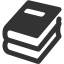 Institutional memoryInstitutional memoryIn the last 30 years, have there been floods or fires in this facility? How many? What was the source? Where did it happen? How many collection objects were affected?Visual observationVisual observationWater: Are there any water / drain pipes over this space? What is the approximate total length of these pipes? Are there bathrooms or sources of pressurized water (e.g. kitchens, mechanical rooms) directly above storage?Security: Are doors and windows secure and in good condition?Mould: Are there signs of mould on walls or in corners? Is the space consistently damp?Pests: Are there visible signs of pest infestations?EVALUATIONBased on the information you have collected and the advice you have received from professionals, what are the main issues with regards to the building that should be addressed as part of your reorganization project?Unit typeUnit IDHeight(m / ft)Length(m / ft)Depth(m / ft)Unit footprint 
(m2 / ft2)Number of surfacesStorage surface offered(m2 / ft2)Unit fullness (%)Keepas isKeep and modifyDonate  / discardabcccdefghhhDrawer cabinetsA 1.5 m1 m0.8 m0.8 m275.6 m2100%XDrawer cabinetsD 1.5 m1 m0.8 m0.8 m275.6 m2100%XDrawer cabinetsT 1.5 m1 m0.8 m0.8 m275.6 m2200%XDrawer cabinetsBB 2 m2 m1.5 m3 m2515 m2150%XDrawer cabinetsCC 2 m1 m0.8 m0.8 m264.8 m225%XDrawer cabinetsDD 1.5 m3 m1 m3 m21030 m280%X		Total		Total		Total		Total		Total9.2 m24266.6 m2109%510Open shelvesOpen shelvesOpen shelvesOpen shelvesTotalTotalTotalTotalTotalCupboardsCupboardsCupboardsTotalTotalTotalTotalTotalRacksRacksRacksTotalTotalTotalTotalTotalPalletsPalletsPalletsTotalTotalTotalTotalTotalGRAND TOTALGRAND TOTALGRAND TOTALGRAND TOTALGRAND TOTALi   9.2 m2j    66.6 m2k    109%EVALUATIONUse the information you collected in Worksheet 4 to determine how many extra units you will need to accommodate the overflow of objects for the units that are too full. You can do this in several ways: Unit by unit: Look at the fullness of individual units and determine how many extra units you will need of that type to store all that exceeds 100 % (e.g. 200 % = 1 more unit; 150 % = half a unit). Note that you will have to account for units that are not full (e.g. 25 %), as you could still transfer objects into these.By unit type: For each unit type (consider them as a group), multiply the total storage surface offered (“total” line of column f) by the average unit fullness (“total” line of column g); this will tell you how much extra surface you will need in that type of unit. In the example above, 66.6m2 of storage surface exists in the drawer cabinets and these are 109% full. By multiplying 66.6 by 1.09, you obtain 72.6. This means that to “decompress” the units that are over full, you would need approximately 6 m2 of drawer space (72.6 - 66.6). Knowing how much space is offered by your drawer units will tell you how many more units you need. For example the 7-drawer units in the example above offer 5.6 m2 of storage surface. Because an extra 6 m2 must be found, two extra units will be needed.Note 1: If you noted that some units must be replaced, you will have to add these to your list of extra units needed (Worksheet 10).Note 2: In a later step you will also be looking at how many units you need for objects that are currently not in units, so this will affect the number of units that you will need.Note 3: The total storage surface offered (j) will also be useful after your reorganization, to show how much storage surface you created for your collection.Unit typeUnit IDHeight(m / ft)Length(m / ft)Depth(m / ft)Unit footprint 
(m2 / ft2)Number of surfacesStorage surface offered(m2 / ft2)Unit fullness (%)Keepas isKeep and modifyDonate  / discardabcccdefghhhDrawer cabinetsDrawer cabinetsDrawer cabinetsDrawer cabinetsDrawer cabinetsDrawer cabinets		Total		Total		Total		Total		TotalOpen shelvesOpen shelvesOpen shelvesOpen shelvesTotalTotalTotalTotalTotalCupboardsCupboardsCupboardsTotalTotalTotalTotalTotalRacksRacksRacksTotalTotalTotalTotalTotalPalletsPalletsPalletsTotalTotalTotalTotalTotalGRAND TOTALGRAND TOTALGRAND TOTALGRAND TOTALGRAND TOTALi   j    k    ItemsNoYesAppliedAppliedCommentsProposed improvements / changesProposed improvements / changesItemsNoYesNoYesCommentsProposed improvements / changesProposed improvements / changesHuman resourcesHuman resourcesHuman resourcesHuman resourcesHuman resourcesHuman resourcesSomeone is officially responsible for storage and this is written downThe museum director has the authority to make decisions about the collection and storage conditionsStaff have job descriptions that include duties related to storageStaff have been adequately trained to carry out all storage-related activitiesPolicies and proceduresPolicies and proceduresPolicies and proceduresPolicies and proceduresPolicies and proceduresPolicies and proceduresPolicies and proceduresPolicies and proceduresThere are clear acquisition criteria and a collecting mandate that define the scope of what the museum collectsAre there currently portions of the collection that do not match the museum’s mandate?There is a procedure that describes the sequence of actions to undertake when an object enters the collectionIs it applied by all staff?There is a procedure that describes how to track the movement of objects when they leave and return to storageIs it applied by all staff? There is a policy or procedure to regulate access to the collection by researchers or members of the publicDoes this happen inside or outside storage? Supervised or unsupervised?There is a procedure that describes what to do when objects are infested with pests or mouldIs it known by all staff? There is an emergency response plan that includes an up-to-date emergency contact list, the first steps for collections salvage and salvage priorities Is it known by all staff?PracticesPracticesPracticesPracticesPracticesPracticesPracticesPracticesThe storage rooms are cleaned regularlyHow often? When was the last cleaning? Who does it?The collection is inventoried regularlyHow often? Rolling inventory or complete inventory?There is a collection documentation system in place (either paper or computer-based)Is it up to date?There is a location system that connects objects to their accession number and their physical location in storageRelative Humidity (RH) and temperature in the storage room(s) are monitored and analyzed regularlyAre the RH and T monitored constantly? How often is data analyzed? Research and consultation occurs outside the storage room(s)Is this space permanent? If not, can you arrange such space when necessary?Temporary holding and preparation of objects occurs in designated spaces outside the storage room(s)Is this space permanent? Collections useCollections useCollections useCollections useCollections useCollections useCollections useCollections useNumber of in-house exhibitions organized yearly (average)Do you expect this will change in the upcoming years?Number of objects loaned out yearly (average)Do you expect this will change in the upcoming years?Number of open storage tours organized yearly (average)Size of groups? Do you expect this will change in the upcoming years?Number of yearly requests from researchers/public to access the collection (average)Do you expect this will change in the upcoming years?Time taken to retrieve an object (average).
See Resource 7 - Location spot-check exerciseIs this timeframe acceptable?Collection growthCollection growthCollection growthCollection growthCollection growthCollection growthCollection growthNumber of objects acquired yearly (average)Do you expect this will change in the upcoming years? (how much you collect or what you collect)SecuritySecuritySecuritySecuritySecuritySecuritySecurityThere is a document that details who has access to storageThere is a key control system in placeStorage has different keys than the other spacesAccess to storage is restricted to collections staff onlyEVALUATIONBased on the information you have collected, what are the main issues with regards to management and the administrative framework that should be addressed as part of your reorganization project? Remember that these kinds of improvements may occur only after your “physical” reorganization.CollectionCollectionINSIDE STORAGE ROOM:
number of objects in and out of unitsINSIDE STORAGE ROOM:
number of objects in and out of unitsINSIDE STORAGE ROOM:
number of objects in and out of unitsINSIDE STORAGE ROOM:
number of objects in and out of unitsINSIDE STORAGE ROOM:
number of objects in and out of unitsINSIDE STORAGE ROOM:
number of objects in and out of unitsINSIDE STORAGE ROOM:
number of objects in and out of unitsINSIDE STORAGE ROOM:
number of objects in and out of unitsINSIDE STORAGE ROOM:
number of objects in and out of unitsINSIDE STORAGE ROOM:
number of objects in and out of unitsINSIDE STORAGE ROOM:
number of objects in and out of unitsOUTSIDE STORAGE ROOM: number of objects(and NOT on display)Total number of objectsTotal number of objectsObject typeObject category(see Resource 10 - The 12 object categories)IN a unit 
(use boxes in the row directly below to add unit ID)IN a unit 
(use boxes in the row directly below to add unit ID)IN a unit 
(use boxes in the row directly below to add unit ID)IN a unit 
(use boxes in the row directly below to add unit ID)IN a unit 
(use boxes in the row directly below to add unit ID)IN a unit 
(use boxes in the row directly below to add unit ID)IN a unit 
(use boxes in the row directly below to add unit ID)IN a unit 
(use boxes in the row directly below to add unit ID)IN a unit 
(use boxes in the row directly below to add unit ID)IN a unit 
(use boxes in the row directly below to add unit ID)NOTin a unitOUTSIDE STORAGE ROOM: number of objects(and NOT on display)IN a unitNOTin a unitObject typeObject category(see Resource 10 - The 12 object categories)ABFHLMNOPQNOTin a unitOUTSIDE STORAGE ROOM: number of objects(and NOT on display)IN a unitNOTin a unitabdefPaintings11 - Small 2-D1102612012 - Large 2-D819Prints9 - Flat, small (30 cm)78789 - Flat, large (100 cm)1501015010Sculptures1 – Extra heavy5384 – Long115 – Heavy53151231Textiles10 – Rolled33Books7 – Small3434g  TOTALSg  TOTALS3810781507--915125430829CollectionCollectionINSIDE STORAGE ROOM:
number of objects in and out of unitsINSIDE STORAGE ROOM:
number of objects in and out of unitsINSIDE STORAGE ROOM:
number of objects in and out of unitsINSIDE STORAGE ROOM:
number of objects in and out of unitsINSIDE STORAGE ROOM:
number of objects in and out of unitsINSIDE STORAGE ROOM:
number of objects in and out of unitsINSIDE STORAGE ROOM:
number of objects in and out of unitsINSIDE STORAGE ROOM:
number of objects in and out of unitsINSIDE STORAGE ROOM:
number of objects in and out of unitsINSIDE STORAGE ROOM:
number of objects in and out of unitsINSIDE STORAGE ROOM:
number of objects in and out of unitsOUTSIDE STORAGE ROOM: number of objects(and NOT on display)Total number of objectsTotal number of objectsObject typeObject category(see Resource 10 - The 12 object categories)IN a unit 
(use boxes in the row directly below to add unit ID)IN a unit 
(use boxes in the row directly below to add unit ID)IN a unit 
(use boxes in the row directly below to add unit ID)IN a unit 
(use boxes in the row directly below to add unit ID)IN a unit 
(use boxes in the row directly below to add unit ID)IN a unit 
(use boxes in the row directly below to add unit ID)IN a unit 
(use boxes in the row directly below to add unit ID)IN a unit 
(use boxes in the row directly below to add unit ID)IN a unit 
(use boxes in the row directly below to add unit ID)IN a unit 
(use boxes in the row directly below to add unit ID)NOTin a unitOUTSIDE STORAGE ROOM: number of objects(and NOT on display)IN a unitNOTin a unitObject typeObject category(see Resource 10 - The 12 object categories)NOTin a unitOUTSIDE STORAGE ROOM: number of objects(and NOT on display)IN a unitNOTin a unitabdefg  TOTALSg  TOTALSCollectionCollectionINSIDE STORAGE ROOMS:
number of objects in and out of unitsINSIDE STORAGE ROOMS:
number of objects in and out of unitsINSIDE STORAGE ROOMS:
number of objects in and out of unitsINSIDE STORAGE ROOMS:
number of objects in and out of unitsINSIDE STORAGE ROOMS:
number of objects in and out of unitsINSIDE STORAGE ROOMS:
number of objects in and out of unitsOUTSIDE STORAGE ROOMS: number of objects(and NOT on display)Total number of objectsTotal number of objectsObject typeObject category(see Resource 10 - The 12 object categories)Room:ART STORAGERoom:ART STORAGERoom:ARCHIVAL STORAGERoom:ARCHIVAL STORAGERoom________Room________OUTSIDE STORAGE ROOMS: number of objects(and NOT on display)IN a unitNOTin a unitObject typeObject category(see Resource 10 - The 12 object categories)IN a unitNOT in 
a unitIN a unitNOT in 
a unitIN a unitNOT in 
a unitOUTSIDE STORAGE ROOMS: number of objects(and NOT on display)IN a unitNOTin a unitabccccccdefPaintings11 - Small 2-D20456512 - Large 2-D818Prints9 - Flat, small (30 cm)78789 - Flat, large (100 cm)1501015010Sculptures1 – Extra heavy5113194 – Long115 – Heavy231231Textiles10 – Rolled33Books7 – Small346596569365Newspapers9 - Flat, small15005002001500700Microfilm7 – Small245245Cassette tapes7 – Small318318g  TOTALSg  TOTALS3082527675762043075804CollectionCollectionINSIDE STORAGE ROOMS:
number of objects in and out of unitsINSIDE STORAGE ROOMS:
number of objects in and out of unitsINSIDE STORAGE ROOMS:
number of objects in and out of unitsINSIDE STORAGE ROOMS:
number of objects in and out of unitsINSIDE STORAGE ROOMS:
number of objects in and out of unitsINSIDE STORAGE ROOMS:
number of objects in and out of unitsOUTSIDE STORAGE ROOMS: number of objects(and NOT on display)Total number of objectsTotal number of objectsObject typeObject category(see Resource 10 - The 12 object categories)Room:Room:Room:Room:Room________Room________OUTSIDE STORAGE ROOMS: number of objects(and NOT on display)IN a unitNOTin a unitObject typeObject category(see Resource 10 - The 12 object categories)IN a unitNOT in 
a unitIN a unitNOT in 
a unitIN a unitNOT in 
a unitOUTSIDE STORAGE ROOMS: number of objects(and NOT on display)IN a unitNOTin a unitabccccccdefg  TOTALSg  TOTALSObjects with special storage requirements(These objects were counted in the first table. Also consider objects on display, as these should have their own location in storage).What and how many?NotesHighly valuable to thieves (attractive, portable, high monetary / resale value)Most valuable to institution (historical, curatorial, monetary, religious, local, regional or national significance, etc.)Collection of 43 paintings (small) by local artist XYZ, largest in the countryMost important part of the collectionLegal restrictions (firearms and ammunition, poisonous collections, human remains, etc.)Special designation (some objects of national significance may have certain conditions attached to them that affect how and where they can be stored)Health and safety (fluid specimens, cellulose nitrate, asbestos, radioactive objects, taxidermy specimens, etc.)Curatorial restrictions (Parts of the collection that have to be kept together, for various reasons, e.g. responsibility of the same curator, from the same donor, from the same era or origin, etc.)Culturally sensitive objects (sacred objects, human remains, etc.)Particularly vulnerable objects.See Resource 8 - Main collection vulnerabilitiesNewspapers (acidic), microfilm and cassette tapes are susceptible to chemical degradation at room temperatureMost other objects that are typically vulnerable to RH have been in these conditions for over 30 years, and are therefore not particularly vulnerable to cracking, warping, flaking, etc.Other (specify)Objects with active deteriorationWhat?How many?Where?
(storage locations)Insect / rodent infestationsTextiles35F 
(we bagged them)MouldMetal with active corrosionStone or ceramics with soluble saltsEVALUATIONBased on the information you have collected, How many extra units and of what type will you need to house objects that are a) not in units and b) not in storage?Will you need to design custom storage solutions, or are standard storage units sufficient?Go back to Worksheet 4 and make sure to account for the units you said you needed to “keep as is”, “keep and modify” and “donate / discard”.Are there any objects with special requirements that will impact equipment needs (special cabinets, special restricted sections in storage, special security measures, etc.)?Do any objects need to be treated for active deterioration?Key components for a functional documentation systemExists?Exists?% completeEvaluation criteriaObservationsYour recommendationsKey components for a functional documentation systemNoYes% completeEvaluation criteriaObservationsYour recommendationsAccession registerIs it hardback bound?Are all pages stamped?Are there dates, accession numbers and object descriptions including dimensions, weight and constituent materials?Is there a backup copy at another location or in the Cloud?What percentage of acquired objects are accessioned?Accession numbersAre the numbers written on objects themselves?Are numbers durable, but reversible?Are they located on parts of the objects that are not immediately visible?Is there a unique system?Location system Is every storage unit identified by a letter or number?Are empty locations in between storage units also identified by a letter or number?Are the letters or numbers consecutive throughout the space?Are storage surfaces (shelves, sides of a rack) identified with a letter or number?Can the system be expanded if new storage units are added?Are locations marked clearly and visibly?Main card index / Collections databaseDoes the main card index or collections database allow you to find the physical location of every object in storage, starting with its accession number or other entry point into the database or card index? Movement register / Movement control function in collections databaseIs there a system – either paper-based or digital – that allows you to track the location of objects that exit or return to storage? Is it used?EVALUATIONBased on the information you have collected, what are the main issues with regards to the documentation system that should be addressed as part of your reorganization project?Equipment typeEquipment typeExists?Exists?QuantityComments(do you need to purchase new / repair existing?)Equipment typeEquipment typeNoYesQuantityComments(do you need to purchase new / repair existing?)ReachingStep stoolReachingKick stool with wheelsReachingStep ladderReachingExtension ladderReachingDouble-sided ladderReachingMobile ladder with platformReachingOther:HandlingTrayHandlingBasketHandlingTrolleyHandlingDollyHandlingRolling platformHandlingHand truckHandlingHand pallet truckHandlingForklift truckHandlingOther:AdministrationDeskAdministrationChairsAdministrationTable lampsAdministrationComputer stationAdministrationBroomAdministrationDry mopAdministrationDusterAdministrationVacuum (hand-held)AdministrationHeavy-duty vacuumAdministrationOther:Emergency response kitPlastic sheetingEmergency response kitTyvek suitEmergency response kitHardhatEmergency response kitGlovesEmergency response kitSafety glassesEmergency response kitDust masksEmergency response kitBlotting paperEmergency response kitTowelsEmergency response kitFlashlightEmergency response kitSpongesEmergency response kitRubber bootsEmergency response kitPlastic containerEmergency response kitGarbage bagsEmergency response kitBucketsEmergency response kitHeat gunEmergency response kitCaution tapeEmergency response kitPens, markersEmergency response kitScissorsEmergency response kitSealable plastic bagsEmergency response kitFirst aid kitEmergency response kitOther:EVALUATIONBased on the information you have collected, what are the main issues with regards to the small equipment that should be addressed as part of your reorganization project?ManagementManagementIssues identifiedProposed actionsIssue 1Action 1Issue 2Action 2Issue 3Action 3Building and SpaceBuilding and SpaceIssues identifiedProposed actionsIssue 1Action 1Issue 2Action 2Issue 3Action 3CollectionCollectionIssues identifiedProposed actionsIssue 1Action 1Issue 2Action 2Issue 3Action 3Furniture and Small EquipmentFurniture and Small EquipmentIssues identifiedProposed actionsIssue 1Action 1Issue 2Action 2Issue 3Action 3Issues identifiedPossible consequencesPotential actions requiredHere, briefly describe the key issues / deficiencies / problems that you have identified in the “Evaluation” section of the worksheetHere, briefly explain what could be the possible consequences to the collection if these issues remain unaddressedYou have not yet prepared your action plan. This will come in Phase 3. However, you may already have some broad ideas of how some of these issues can be resolved.Issues identifiedPossible consequencesPotential actions requiredHere, briefly describe the key issues / deficiencies/problems that you have identified in the “Evaluation” section of the worksheetHere, briefly explain what could be the possible consequences to the collection if these issues remain unaddressedYou have not yet prepared your action plan. This will come in Phase 3. However, you may already have some broad ideas of how some of these issues can be resolved.Issues identifiedPossible consequencesPotential actions requiredHere, briefly describe the key issues / deficiencies / problems that you have identified in the “Evaluation” section of the worksheet and the Building survey, if completedHere, briefly explain what could be the possible consequences to the collection if these issues remain unaddressedYou have not yet prepared your action plan. This will come in Phase 3. However, you may already have some broad ideas of how some of these issues can be resolved.Issues identifiedPossible consequencesPotential actions requiredHere, briefly describe the key issues / deficiencies / problems that you have identified in the “Evaluation” section of the worksheetHere, briefly explain what could be the possible consequences to the collection if these issues remain unaddressedYou have not yet prepared your action plan. This will come in Phase 3. However, you may already have some broad ideas of how some of these issues can be resolved.Storage unit or solution Type / DescriptionQuantityBuy newFind usedBuild or adaptIntended purposeSmall EquipmentType / DescriptionQuantityBuy newFind usedBuild or adaptIntended purpose